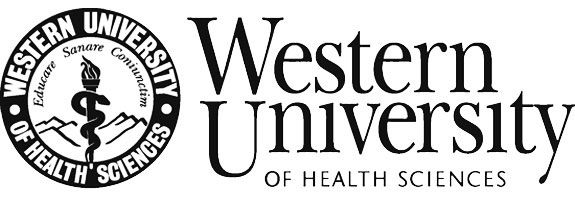 Request for New ELIXIR Set UpOctober 8, 2019Employee Name:WesternU Email:WesternU Phone No:Require ELIXIR Training:Default Shipping LocationFinancial Information Access Request for Placing Direct Orders:Special instructions: 